                                                  Конкурсная работаВсероссийский конкурс творческих работ учащихся    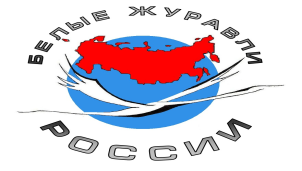    2018г. Субъект Российской Федерации __Дагестан, Кайтагский район, с Санчи______________ Город (населенный пункт) _____с. Санчи___________Полное название образовательной организации _______МКОУ «Санчинкая  СОШ____ Ф.И.О. (полностью) участника Конкурса  _____Темирбулатова  Зурида ТемирбулатовнаКласс (курс), в (на) котором обучается участник    5класс____  Название работы« Сказка про принцессу» Жанр работы ( сочинение, стихотворение, рассказ, сказка, быль и т. д.)__сказка Ф.И.О. (полностью) учителя          Магомедова Зулайха ДадашовнаСказка про принцессу.В некотором царстве, в не котором государстве жила была принцесса. Звали ее Марина.Она очень  любила животных. У нее был отец-царь. Звали его Пётр. Матери  у Марины не было. Была только мачеха. Она  очень не любила Марину и Петра. Она лишь хотела  заполучить царство.  Однажды Марина пошла, погулять в свою аллею, и увидела, что на траве лежит птенец. Она взяла птенца и отнесла его домой. Когда птенец проснулся, Марина напоила его водой. А птенец сказал Марине:   - Спасибо  тебе, добрая девица, что спасла меня.- Пожалуйста.- Если бы не ты, я бы не смог улететь на юг.- Ну, что ж, я полетел, на юг.- До скорой встречи.Наступила весна. Марина вышла посмотреть, прилетел ли  птенец, которого она спасла. Она начала звать птенца.- Птенец, птенец, где же ты?                                                                                                                И вдруг она услышала:- Чик-чирик,чик-чирик!Марина обрадовалась, на её лице засияла улыбка. Но когда мачеха увидела Марину, она схватила её за руку и отвела к себе в комнату. И сказала:- Ты будешь сидеть у себя в комнате.- За что  ты со мной так?                                                                                                              Мачеха  не ответила и закрыла её в комнате.Марина долго смотрела в окно и ждала, когда  прилетит птенец. Она легла на кровать и хотела заплакать, но услышала стук в окне.  Она побежала к окну и увидела птенца, он сказал Марине:-Я не простой птенец я заколдованный принц.А потом птенец превратился в чудесного принца. Он попросил её руки. Марина обняла принца и согласилась. Принц вытащил  Марину и отвёл её к отцу. Отец удивился, но потом улыбнулся. Но вот мачеха схватила Марину и сказала, что убьёт её. Пётр встал и приказал выгнать из королевства мачеху. Марина и принц поженились и жили долго и счастливо. 
Я там был, мёд и пиво пил, усы промочил.